Grant Application Form (Individuals)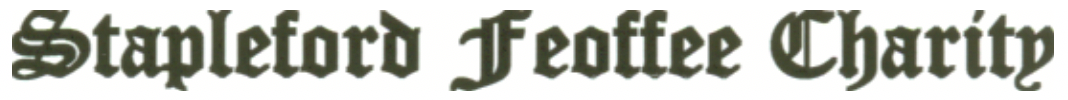 If you need help to fill in this form, please ask. Some information for you about the charityWho can the charity make grants to?Those who are resident in Stapleford or are located there for the time being, andThose who live immediately outside Stapleford if there are reasons to treat them as resident.What can the charity make grants for?For items, services or facilities, which …Relieve need, hardship or distress.The charity can pay you directly, or may pay for an item, or pay an organisation providing a service you need. In relieving need the charity can provide help to supplement state benefits but will normally need to know that you have obtained the state benefits to which you are entitled. ConfidentialityThe information you have provided will be given to the trustees of the Stapleford Feoffee Charity in order for them to decide how to deal with your application, but to no-one else unless the Charity is required to do so by law. All applicants are required to sign the following consent and declaration.Your consent and declarationI/we consent to the Stapleford Feoffee Charity holding the above information in order to decide how to deal with my/our application, and to it continuing to hold this information as part of its records for as long as it is required to do so by its obligations under applicable law. I/we confirm that all the information I/we have provided is true to the best of my/our knowledge and belief, and confirm that I/we understand that the Stapleford Feoffee Charity will rely on the accuracy of this information in deciding how to respond to my/our application. Signed:Name: Date: Signed:Name: Date: YOUR DETAILSTitleFirst nameLast nameDate of birth AddressPostcodeEmailHome phoneMobileWHAT YOU ARE APPLYING FORWhat do you need a grant for? The more detail you can give us the better.What do you need a grant for? The more detail you can give us the better.WHAT YOU ARE APPLYING FORHow much will it cost? Give a rough figure if you don’t know exactly. How much will it cost? Give a rough figure if you don’t know exactly. YOUR MONEYAre you a student?Are you a student?YOUR MONEYDo you have a job?Do you have a job?YOUR MONEYHow much money do you earn each week or month?How much money do you earn each week or month?YOUR MONEYDo you have a spouse or partner living with you? Do you have a spouse or partner living with you? YOUR MONEYDo they have a job?Do they have a job?YOUR MONEYHow much money does your spouse or partner earn each week or month?How much money does your spouse or partner earn each week or month?YOUR MONEYDo you or your spouse/partner receive benefits in addition to your earnings? 
Do you or your spouse/partner receive benefits in addition to your earnings? 
YOUR MONEYWhich benefits do you each receive?Which benefits do you each receive?YOUR MONEYHow much do you receive in benefits together with your spouse/partner?How much do you receive in benefits together with your spouse/partner?YOUR MONEYHow much money do you have in savings together with your spouse/partner?How much money do you have in savings together with your spouse/partner?YOUR GRANTHave you or your spouse/partner applied for help from any charities apart from us? Have you or your spouse/partner applied for help from any charities apart from us? YOUR GRANTHave you or your spouse/partner applied for any help from Social Services? Have you or your spouse/partner applied for any help from Social Services? YOUR GRANTHave you or your spouse/partner applied for money from any other sources?Have you or your spouse/partner applied for money from any other sources?ANY OTHER INFORMATIONPlease tell us anything else about your financial or other circumstances that you think might help us make a decision.Please tell us anything else about your financial or other circumstances that you think might help us make a decision.